Зарегистрировано в Минюсте России 4 апреля 2012 г. N 23726МИНИСТЕРСТВО ЗДРАВООХРАНЕНИЯ И СОЦИАЛЬНОГО РАЗВИТИЯРОССИЙСКОЙ ФЕДЕРАЦИИПРИКАЗот 31 января 2012 г. N 69нОБ УТВЕРЖДЕНИИ ПОРЯДКАОКАЗАНИЯ МЕДИЦИНСКОЙ ПОМОЩИ ВЗРОСЛЫМ БОЛЬНЫМПРИ ИНФЕКЦИОННЫХ ЗАБОЛЕВАНИЯХВ соответствии со статьей 37 Федерального закона "Об охране здоровья граждан в Российской Федерации" от 21 ноября 2011 г. N 323-ФЗ (Собрание законодательства Российской Федерации, 2011, N 48, ст. 6724) приказываю:Утвердить Порядок оказания медицинской помощи взрослым больным при инфекционных заболеваниях согласно приложению.МинистрТ.А.ГОЛИКОВАПриложениек приказу Министерстваздравоохранения и социальногоразвития Российской Федерацииот 31 января 2012 г. N 69нПОРЯДОКОКАЗАНИЯ МЕДИЦИНСКОЙ ПОМОЩИ ВЗРОСЛЫМ БОЛЬНЫМПРИ ИНФЕКЦИОННЫХ ЗАБОЛЕВАНИЯХ1. Настоящий Порядок регулирует вопросы оказания медицинской помощи взрослым больным при инфекционных заболеваниях (далее - больные инфекционными заболеваниями) в медицинских организациях, за исключением вопросов оказания медицинской помощи взрослым больным при заболевании, вызванном вирусом иммунодефицита человека (ВИЧ-инфекции).2. Медицинская помощь больным инфекционными заболеваниями осуществляется в виде скорой, первичной медико-санитарной и специализированной медицинской помощи в медицинских организациях и их структурных подразделениях, осуществляющих свою деятельность в соответствии с приложениями N 1 - 8 к настоящему Порядку.3. В рамках скорой, в том числе скорой специализированной медицинской помощи, медицинская помощь больным инфекционными заболеваниями оказывается фельдшерскими выездными бригадами скорой медицинской помощи, врачебными выездными бригадами скорой медицинской помощи, специализированными выездными бригадами скорой медицинской помощи и включает мероприятия по устранению угрожающих жизни состояний с последующей медицинской эвакуацией в медицинскую организацию, оказывающую стационарную медицинскую помощь больным инфекционными заболеваниями.4. Больным инфекционными заболеваниями, не представляющим опасность для окружающих, легкой степени или при подозрении на такие заболевания медицинская помощь оказывается в виде первичной медико-санитарной помощи в амбулаторных условиях врачами-терапевтами, врачами-терапевтами участковыми, врачами общей практики и врачами-специалистами, которые проводят комплекс лечебно-диагностических мероприятий, в том числе направленных на установление возбудителя инфекционных заболеваний и проведение первичных противоэпидемических мероприятий, осуществляемых медицинскими работниками медицинской организации.5. Специализированная помощь больным инфекционными заболеваниями оказывается в медицинских организациях или их структурных подразделениях, оказывающих специализированную медицинскую помощь, в том числе в инфекционных отделениях многопрофильных больниц и инфекционных больницах.6. Оказание медицинской помощи в стационарных условиях больным инфекционными заболеваниями осуществляется по медицинским показаниям - в случаях тяжелого и среднетяжелого течения инфекционного заболевания, отсутствия возможности установить диагноз в амбулаторных условиях, наличия необходимости проведения дополнительных лабораторных и инструментальных методов исследования для проведения дифференциальной диагностики, отсутствия клинического эффекта от проводимой терапии в амбулаторных условиях, а также по эпидемиологическим показаниям в соответствии с действующим санитарным законодательством.Лечение больных инфекционными заболеваниями в условиях стационара осуществляется по направлению врача терапевта, врача-терапевта участкового, врача общей практики (семейного врача), врача скорой медицинской помощи, врача-инфекциониста, врачей-специалистов, выявивших инфекционное заболевание.Оказание медицинской помощи в стационарных условиях больным инфекционными заболеваниями при наличии медицинских показаний, указанных в абзаце первом настоящего пункта, возможно также при самообращении больного инфекционными заболеваниями.7. Медицинская помощь больным инфекционными заболеваниями с жизнеугрожающими острыми состояниями, в том числе с инфекционно-токсическим, гиповолемическим шоком, отеком-набуханием головного мозга, острыми почечной и печеночной недостаточностями, острой сердечно-сосудистой и дыхательной недостаточностью оказывается:вне медицинской организации - бригадами (в том числе реанимационными) скорой медицинской помощи;в стационарных условиях - в боксах, палатах (блоках) интенсивной терапии, реанимационных отделениях многопрофильной больницы, а также в палатах (блоках) интенсивной терапии, реанимационных отделениях инфекционной больницы с соблюдением установленных санитарно-противоэпидемических норм.8. Оказание медицинской помощи больным инфекционными заболеваниями в сочетании с заболеваниями других органов осуществляется с учетом рекомендаций врачей-специалистов соответствующего профиля (врачей акушеров-гинекологов, врачей-урологов, врачей-офтальмологов, врачей-колопроктологов, врачей-гастроэнтерологов, врачей-хирургов, иных врачей-специалистов). Оказание медицинской помощи беременным, больным инфекционными заболеваниями, осуществляется с учетом рекомендаций врача акушера-гинеколога в обсервационных отделениях родильных домов или в стационарах медицинских организаций, оказывающих медицинскую помощь больным инфекционными заболеваниями.9. Выписка больных инфекционными заболеваниями из стационара медицинской организации осуществляется в соответствии с санитарно-эпидемиологическими правилами после окончания курса лечения и контрольных лабораторных исследований. Реконвалесценты инфекционных заболеваний подлежат диспансерному наблюдению.10. Диспансерное наблюдение и лечение больных, перенесших инфекционные заболевания, а также лечение больных инфекционными заболеваниями в стадии реконвалесценции осуществляется в отделении (кабинете) инфекционных заболеваний медицинской организации, оказывающей первичную медико-санитарную медицинскую помощь или ее структурных подразделениях и структурных подразделениях инфекционных больниц, оказывающих амбулаторную медицинскую помощь.КонсультантПлюс: примечание.По вопросу, касающемуся порядка представления внеочередных донесений о возникновении чрезвычайных ситуаций в области общественного здравоохранения санитарно-эпидемиологического характера, см. Постановление Главного государственного санитарного врача РФ от 24.02.2009 N 11.11. Информация о выявленном случае заболевания направляется медицинской организацией в территориальный орган, уполномоченный осуществлять санитарно-эпидемиологический надзор по месту регистрации заболевания, в течение 2-х часов с момента установления диагноза (по телефону), а затем в течение 12 часов (письменно) по форме экстренного извещения.Медицинская организация, изменившая или уточнившая диагноз, в течение 12 часов письменно по форме экстренного извещения информирует территориальный орган, уполномоченный осуществлять санитарно-эпидемиологический надзор по месту регистрации заболевания, об измененном (уточненном) диагнозе, дате его установления, первоначальном диагнозе.Приложение N 1к Порядку оказания медицинскойпомощи взрослым больнымпри инфекционных заболеваниях,утвержденному приказом Министерстваздравоохранения и социальногоразвития Российской Федерацииот 31 января 2012 г. N 69нПОЛОЖЕНИЕОБ ОРГАНИЗАЦИИ ДЕЯТЕЛЬНОСТИ ОТДЕЛЕНИЯ (КАБИНЕТА)ИНФЕКЦИОННЫХ ЗАБОЛЕВАНИЙ МЕДИЦИНСКОЙ ОРГАНИЗАЦИИ,ОКАЗЫВАЮЩЕЙ ПЕРВИЧНУЮ МЕДИКО-САНИТАРНУЮ ПОМОЩЬ1. Настоящее Положение регулирует вопросы деятельности отделения (кабинета) инфекционных заболеваний медицинской организации, оказывающей первичную медико-санитарную помощь (далее - Отделение (кабинет)).2. Отделение (кабинет) инфекционных заболеваний является структурным подразделением медицинской организации или подразделения медицинской организации, оказывающей первичную медико-санитарную помощь в амбулаторных условиях.3. Структура Отделения (кабинета), а также штатная численность медицинского и другого персонала устанавливаются исходя из объема оказываемой медицинской помощи и численности обслуживаемого населения.Для медицинских организаций государственной и муниципальной систем здравоохранения штатная численность медицинского и другого персонала устанавливается с учетом рекомендуемых штатных нормативов медицинского и другого персонала Отделения (кабинета) в соответствии с приложением N 2 к Порядку оказания медицинской помощи взрослым больным при инфекционных заболеваниях, утвержденному настоящим приказом.4. Для обеспечения функций Отделения (кабинета) в его структуре могут предусматриваться в том числе:кабинет врача-инфекциониста;кабинет врача-эпидемиолога;процедурная.5. На должность заведующего Отделением (кабинетом) - врача-инфекциониста назначается специалист, соответствующий Квалификационным требованиям к специалистам с высшим и послевузовским медицинским и фармацевтическим образованием в сфере здравоохранения, утвержденным приказом Минздравсоцразвития России от 7 июля 2009 г. N 415н (зарегистрирован Минюстом России 9 июля 2009 г., N 14292), а также Квалификационным характеристикам должностей работников в сфере здравоохранения, утвержденным приказом Минздравсоцразвития России от 23 июля 2010 г. N 541н (зарегистрирован Минюстом России 25 августа 2010 г., N 18247).6. На должность врача Отделения (кабинета) назначается специалист, соответствующий Квалификационным требованиям к специалистам с высшим и послевузовским медицинским и фармацевтическим образованием в сфере здравоохранения, утвержденным приказом Минздравсоцразвития России от 7 июля 2009 г. N 415н (зарегистрирован Минюстом России 9 июля 2009 г., N 14292), по специальности "инфекционные болезни".7. На должности среднего медицинского персонала Отделения (кабинета) назначаются специалисты, соответствующие Квалификационным характеристикам должностей работников в сфере здравоохранения, утвержденным приказом Минздравсоцразвития России от 23 июля 2010 г. N 541н (зарегистрирован Минюстом России 25 августа 2010 г., N 18247), и прошедшие дополнительное профессиональное образование по специальности "Сестринское дело".8. Отделение (кабинет) оснащается в соответствии со Стандартом оснащения Отделения (кабинета) согласно приложению N 3 к Порядку оказания медицинской помощи взрослым больным при инфекционных заболеваниях, утвержденному настоящим приказом.9. К основным функциям Отделения (кабинета) относятся:оказание медицинской помощи больным острыми и хроническими инфекционными и паразитарными заболеваниями;профилактика распространения инфекционных и паразитарных заболеваний;ведение эпидемиологического мониторинга инфекционной и паразитарной заболеваемости;ведение учетной и отчетной документации, предоставление в установленном порядке отчетов о деятельности;консультативная помощь медицинским работникам, оказывающим первичную медико-санитарную помощь, в выявлении инфекционной патологии у больных с подозрениями на инфекционное и паразитарное заболевание;организация проведения дополнительных исследований у больных инфекционными заболеваниями, включая лабораторные, инструментальные и иные методы;лечение больных инфекционными и паразитарными заболеваниями, которые по медицинским и эпидемическим показаниям не подлежат лечению в стационарных условиях, в том числе реконвалесцентов после выписки из стационара;направление больных, подлежащих стационарному лечению по медицинским и эпидемиологическим показаниям, а также носителей возбудителей инфекционных заболеваний по эпидемиологическим показаниям, в медицинские организации для оказания медицинской помощи в стационарных условиях;патронаж больных, а также перенесших острое инфекционное заболевание или страдающих хроническим инфекционным заболеванием при наличии медицинских и (или) эпидемиологических показаний;диспансерное наблюдение за лицами, перенесшими острые инфекционные заболевания или страдающими хроническими заболеваниями, в том числе хроническими гепатитами B, C, D, ВИЧ-инфекцией;участие в разработке комплексных планов мероприятий по борьбе с инфекционными и паразитарными болезнями и мониторинг их выполнения;участие в работе дневного стационара;осуществление экспертизы временной нетрудоспособности;учет больных инфекционными заболеваниями, бактерионосителей, вирусоносителей, паразитоносителей на основании регистрации;анализ динамики инфекционной заболеваемости и смертности на территории обслуживания;проведение противоэпидемических мероприятий в очаге инфекционного заболевания, в том числе сбор эпидемиологического анамнеза, проведение вакцинации, экстренной профилактики лицам, находившимся в контакте с больным, в том числе в период инкубационного периода (контактные лица);организация и проведение медицинского наблюдения за контактными лицами в очаге инфекционного заболевания;осуществление санитарно-просветительной работы по вопросам профилактики инфекционных и паразитарных заболеваний.Приложение N 2к Порядку оказания медицинскойпомощи взрослым больнымпри инфекционных заболеваниях,утвержденному приказом Министерстваздравоохранения и социальногоразвития Российской Федерацииот 31 января 2012 г. N 69нРЕКОМЕНДУЕМЫЕ ШТАТНЫЕ НОРМАТИВЫМЕДИЦИНСКОГО И ДРУГОГО ПЕРСОНАЛА ОТДЕЛЕНИЯ (КАБИНЕТА)ИНФЕКЦИОННЫХ ЗАБОЛЕВАНИЙ МЕДИЦИНСКОЙ ОРГАНИЗАЦИИ,ОКАЗЫВАЮЩЕЙ ПЕРВИЧНУЮ МЕДИКО-САНИТАРНУЮ ПОМОЩЬ <*>--------------------------------<*> Нормативы не распространяются на медицинские организации частной системы здравоохранения.Приложение N 3к Порядку оказания медицинскойпомощи взрослым больнымпри инфекционных заболеваниях,утвержденному приказом Министерстваздравоохранения и социальногоразвития Российской Федерацииот 31 января 2012 г. N 69нСТАНДАРТОСНАЩЕНИЯ ОТДЕЛЕНИЯ (КАБИНЕТА) ИНФЕКЦИОННЫХ ЗАБОЛЕВАНИЙМЕДИЦИНСКОЙ ОРГАНИЗАЦИИ, ОКАЗЫВАЮЩЕЙ ПЕРВИЧНУЮМЕДИКО-САНИТАРНУЮ ПОМОЩЬ--------------------------------<*> При отсутствии в структуре медицинской организации централизованной стерилизационной.<**> Для процедурного кабинета.Приложение N 4к Порядку оказания медицинскойпомощи взрослым больнымпри инфекционных заболеваниях,утвержденному приказом Министерстваздравоохранения и социальногоразвития Российской Федерацииот 31 января 2012 г. N 69нПОЛОЖЕНИЕОБ ОРГАНИЗАЦИИ ДЕЯТЕЛЬНОСТИ ИНФЕКЦИОННОГО ОТДЕЛЕНИЯМНОГОПРОФИЛЬНОЙ БОЛЬНИЦЫ (ИНФЕКЦИОННОЙ БОЛЬНИЦЫ)1. Настоящее положение определяет организацию деятельности инфекционного отделения многопрофильной больницы (инфекционной больницы).2. Инфекционное отделение многопрофильной больницы (инфекционной больницы) (далее - Отделение) является структурным подразделением медицинской организации, осуществляющим оказание специализированной медицинской помощи больным инфекционными заболеваниями в условиях стационара в соответствии с утвержденными стандартами медицинской помощи.3. Отделение может быть смешанным (для госпитализации больных с различными инфекциями) или специализированным (для госпитализации больных с определенной инфекцией).4. Отделение должно иметь не менее 50% боксированных палат от общего числа коек.5. Структура и штатная численность медицинского и другого персонала отделения определяется исходя из объема проводимой лечебно-диагностической работы и численности обслуживаемого населения с учетом рекомендуемых штатных нормативов медицинского и другого персонала Отделения согласно приложению N 5 к Порядку оказания медицинской помощи больным при инфекционных заболеваниях, утвержденному настоящим приказом.6. На должность заведующего Отделением - врача-инфекциониста назначается специалист, соответствующий Квалификационным требованиям к специалистам с высшим и послевузовским медицинским и фармацевтическим образованием в сфере здравоохранения, утвержденным приказом Минздравсоцразвития России от 7 июля 2009 г. N 415н (зарегистрирован Минюстом России 9 июля 2009 г. N 14292), по специальности "инфекционные болезни", а также Квалификационным характеристикам должностей работников в сфере здравоохранения, утвержденным приказом Минздравсоцразвития России от 23 июля 2010 г. N 541н (зарегистрирован Минюстом России 25 августа 2010 г., N 18247).7. На должность врача-инфекциониста Отделения назначается специалист, соответствующий Квалификационным требованиям к специалистам с высшим и послевузовским медицинским и фармацевтическим образованием в сфере здравоохранения, утвержденным приказом Минздравсоцразвития России от 7 июля 2009 г. N 415н (зарегистрирован Минюстом России 9 июля 2009 г., N 14292), по специальности "инфекционные болезни".8. На должности среднего медицинского персонала Отделения назначаются специалисты, соответствующие Квалификационным характеристикам должностей работников в сфере здравоохранения, утвержденным приказом Минздравсоцразвития России от 23 июля 2010 г. N 541н (зарегистрирован Минюстом России 25 августа 2010 г., N 18247), и прошедшие дополнительное профессиональное образование по специальности "Сестринское дело".9. Отделение оснащается в соответствии со Стандартом оснащения Отделения согласно приложению N 3 к Порядку оказания медицинской помощи взрослым больным при инфекционных заболеваниях, утвержденному настоящим приказом.10. Отделение осуществляет следующие функции:оказание медицинской помощи в стационарных условиях больным острыми и хроническими инфекционными и паразитарными заболеваниями, требующими комплексного подхода к диагностике и лечению, ухода в условиях противоэпидемического режима, обеспечивающего защиту от случаев внутрибольничного инфицирования и недопущение распространения инфекционных заболеваний за пределы Отделения;участие в процессе повышения профессиональной квалификации персонала;освоение и внедрение в практику новых эффективных методов профилактики, диагностики, лечения и реабилитации больных инфекционного профиля;проведение санитарно-просветительной работы с пациентами (по гигиеническому воспитанию пациентов и их родственников);осуществление экспертизы временной нетрудоспособности.Приложение N 5к Порядку оказания медицинскойпомощи взрослым больнымпри инфекционных заболеваниях,утвержденному приказом Министерстваздравоохранения и социальногоразвития Российской Федерацииот 31 января 2012 г. N 69нРЕКОМЕНДУЕМЫЕ ШТАТНЫЕ НОРМАТИВЫМЕДИЦИНСКОГО И ДРУГОГО ПЕРСОНАЛА ИНФЕКЦИОННОГО ОТДЕЛЕНИЯМНОГОПРОФИЛЬНОЙ БОЛЬНИЦЫ (ИНФЕКЦИОННОЙ БОЛЬНИЦЫ) <*>--------------------------------<*> Нормативы не распространяются на медицинские организации частной системы здравоохранения.Приложение N 6к Порядку оказания медицинскойпомощи взрослым больнымпри инфекционных заболеваниях,утвержденному приказом Министерстваздравоохранения и социальногоразвития Российской Федерацииот 31 января 2012 г. N 69нСТАНДАРТОСНАЩЕНИЯ ИНФЕКЦИОННОГО ОТДЕЛЕНИЯ МНОГОПРОФИЛЬНОЙМЕДИЦИНСКОЙ ОРГАНИЗАЦИИ (ИНФЕКЦИОННОЙ БОЛЬНИЦЫ)(С ПАЛАТОЙ ИНТЕНСИВНОЙ ТЕРАПИИ НА 3 КОЙКИ)--------------------------------<*> При отсутствии в структуре медицинской организации централизованной стерилизационной.Приложение N 7к Порядку оказания медицинскойпомощи взрослым больнымпри инфекционных заболеваниях,утвержденному приказом Министерстваздравоохранения и социальногоразвития Российской Федерацииот 31 января 2012 г. N 69нПОЛОЖЕНИЕОБ ОРГАНИЗАЦИИ ДЕЯТЕЛЬНОСТИ ИНФЕКЦИОННОЙ БОЛЬНИЦЫ1. Настоящее положение определяет организацию деятельности инфекционной больницы.2. Инфекционная больница является медицинской организацией, оказывающей медицинскую помощь больным инфекционными заболеваниями.3. Структура и штатная численность медицинского и иного персонала инфекционной больницы государственной и муниципальной системы здравоохранения устанавливается в зависимости от объема оказываемой медицинской помощи с учетом рекомендуемых штатных нормативов медицинского и другого персонала инфекционной больницы согласно приложению N 8 к Порядку оказания медицинской помощи больным при инфекционных заболеваниях, утвержденному настоящим приказом.4. На должность главного врача инфекционной больницы назначается специалист, соответствующий Квалификационным характеристикам должностей работников в сфере здравоохранения, утвержденным приказом Минздравсоцразвития России от 23 июля 2010 г. N 541н (зарегистрирован Минюстом России 25 августа 2010 г., N 18247).5. Оснащение инфекционного отделения инфекционной больницы осуществляется в соответствии со стандартом оснащения инфекционного отделения многопрофильной медицинской организации, инфекционной больницы, установленным приложением N 6 к Порядку оказания медицинской помощи взрослым больным при инфекционных заболеваниях, утвержденному настоящим приказом, оснащение специализированных отделений (кабинетов) для оказания отдельных видов медицинской помощи (по профилям) больным инфекционными заболеваниями осуществляется в соответствии со стандартами оснащения, установленными порядками оказания отдельных видов медицинской помощи (по профилям), а также санитарно-эпидемиологическими правилами.6. В структуре инфекционной больницы рекомендуется предусматривать в том числе:приемное (боксированное) отделение;инфекционные отделения;специализированные отделения (кабинеты) для оказания отдельных видов медицинской помощи (по профилям) больным инфекционными заболеваниями;отделение (палаты) реанимации и интенсивной терапии;дневной стационар;амбулаторное отделение, включающее:консультативно-диагностическое отделение (кабинет),отделение (кабинет) диспансерного отделения,физиотерапевтическое отделение (кабинет);рентгенодиагностическое отделение (кабинет);отделение (кабинет) эндоскопии,отделение (кабинет) ультразвуковой диагностики,отделение (кабинет) функциональной диагностики,отделение (кабинет) медицинской профилактики,лабораторно-диагностическое отделение, включающее:клинико-диагностическую лабораторию, в том числе осуществляющую паразитологические и бактериоскопические исследования;микробиологические лаборатории, в том числе лаборатории, осуществляющие работы с возбудителями III - IV групп патогенности с помощью бактериологических, санитарно-бактериологических, серологических, молекулярно-биологических методов исследования;иммунологическую лабораторию;патологоанатомическое отделение с моргом;эпидемиологический отдел;архив и кабинет медицинской статистики;дезинфекционную камеру;централизованное стерилизационное отделение;аптеку;пищеблок;прачечную.7. Инфекционная больница осуществляет следующие функции:оказание специализированной медицинской помощи в соответствии с утвержденными стандартами медицинской помощи;проведение мероприятий по повышению квалификации медицинского персонала инфекционной больницы и иных медицинских организаций;организационно-методическое руководство отделениями (кабинетами) инфекционных болезней поликлиник;анализ медицинской деятельности, изучение причин летальных исходов и отдельных результатов лечения инфекционных и паразитарных заболеваний, в том числе изучения причин летальных исходов;организационно-методическая помощь кабинетам инфекционных заболеваний по вопросам диагностики, лечения и профилактики инфекционных и паразитарных заболеваний и иммунопрофилактики;своевременное предоставление в установленном порядке сведений о регистрируемой инфекционной заболеваемости, возникновении или выявлении случаев внутрибольничной инфекции, поздней госпитализации больного и иных сведений.Приложение N 8к Порядку оказания медицинскойпомощи взрослым больнымпри инфекционных заболеваниях,утвержденному приказом Министерстваздравоохранения и социальногоразвития Российской Федерацииот 31 января 2012 г. N 69нРЕКОМЕНДУЕМЫЕ ШТАТНЫЕ НОРМАТИВЫМЕДИЦИНСКОГО И ДРУГОГО ПЕРСОНАЛА ИНФЕКЦИОННОЙ БОЛЬНИЦЫ <*>--------------------------------<*> Нормативы не распространяются на медицинские организации частной системы здравоохранения.┌────────────────────────────┬────────────────────────────────────────────┐│        Наименование        │           Количество должностей            ││         должностей         │                                            │├────────────────────────────┼────────────────────────────────────────────┤│Главный врач                │                     1                      │├────────────────────────────┼────────────────────────────────────────────┤│Заведующий структурным      │1 на 40 коек,                               ││подразделением              │в  отделении  для   больных   менингитом   и││                            │полиомиелитом - 1 на 30 коек                │├────────────────────────────┼────────────────────────────────────────────┤│Заведующий приемным         │1 (в больнице на 250 и более коек)          ││отделением                  │                                            │├────────────────────────────┼────────────────────────────────────────────┤│Заведующий лабораторией,    │1 (в случаях, когда больнице  полагается  не││рентгеновским кабинетом,    │менее одной должности врача  соответствующей││физиотерапевтическим        │специальности  (вместо  одной  из  должности││кабинетом                   │врача))                                     │├────────────────────────────┼────────────────────────────────────────────┤│Заведующий                  │до 5  должностей  врачей-патологоанатомов  -││патологоанатомического      │вместо 1 должности врача;                   ││отделения                   │свыше   5   до   10    должностей    врачей-││                            │патологоанатомов  -  вместо   0,5   -   0,75││                            │должности врача;                            ││                            │свыше   10   до   15   должностей    врачей-││                            │патологоанатомов  -  вместо   0,25   -   0,5││                            │должности врача;                            ││                            │более 15 должностей  врачей-патологоанатомов││                            │- сверх должностей врачей                   │├────────────────────────────┼────────────────────────────────────────────┤│Главная медицинская         │1                                           ││сестра                      │                                            │├────────────────────────────┼────────────────────────────────────────────┤│Заместитель главного        │1 на 300 коек                               ││врача по медицинской части  │                                            │├────────────────────────────┼────────────────────────────────────────────┤│Врач-инфекционист           │1 на:                                       ││                            │20   коек   инфекционного   отделения    для││                            │взрослых;                                   ││                            │15   коек    инфекционного    боксированного││                            │отделения; отделения для больных менингитом │├────────────────────────────┼────────────────────────────────────────────┤│Врач-специалист для         │устанавливаются   по   всем   специальностям││обслуживания больных по     │суммарно:                                   ││специальностям, по которым  │в больницах от 75 до 150 коек - 1;          ││в составе больницы нет      │в больницах свыше 150 до 300 коек - 3;      ││соответствующих отделений   │в больницах свыше 300 до 500 коек - 5;      ││(коек)                      │в больницах свыше 500 до 1000 коек - 8;     ││                            │в больницах свыше 1000 коек - 10            │├────────────────────────────┼────────────────────────────────────────────┤│Врач-хирург                 │0,5 - 1 (в больницах от 250 коек, на которые││                            │возложено обслуживание  по  городу  (району)││                            │инфекционных       больных,        требующих││                            │хирургического лечения, при наличии  в  этих││                            │больницах    оборудованного    операционного││                            │блока),   свыше   400   коек   -   5,5    (1││                            │круглосуточный пост)                        │├────────────────────────────┼────────────────────────────────────────────┤│Врач-анестезиолог-          │не менее 2 (в больницах на 400 и более коек)││реаниматолог                │                                            │├────────────────────────────┼────────────────────────────────────────────┤│Врач клинической            │1 на 120 коек                               ││лабораторной диагностики    │                                            │├────────────────────────────┼────────────────────────────────────────────┤│Врач-микробиолог            │1 на 120 коек                               │├────────────────────────────┼────────────────────────────────────────────┤│Врач-рентгенолог            │при  наличии  оборудованного  рентгеновского││                            │кабинета:                                   ││                            │в больницах от 75 до 500 коек из  расчета  1││                            │на каждые 300 коек, но не менее 0,5;        ││                            │в больницах свыше 500 коек из расчета  1  на││                            │каждые 400 коек                             │├────────────────────────────┼────────────────────────────────────────────┤│Врач-физиотерапевт          │1 на 300 коек                               │├────────────────────────────┼────────────────────────────────────────────┤│Врач по лечебной            │1 (при наличии 500 и более коек)            ││физкультуре (или            │                                            ││инструктор-методист по      │                                            ││лечебной физкультуре)       │                                            │├────────────────────────────┼────────────────────────────────────────────┤│Врач-диетолог               │1 на 500 коек                               │├────────────────────────────┼────────────────────────────────────────────┤│Врач функциональной         │1 на 500 коек                               ││диагностики                 │                                            │├────────────────────────────┼────────────────────────────────────────────┤│Врач (приемного отделения)  │5,5 (1 круглосуточный пост  в  больницах  на││                            │500 и более коек)                           │├────────────────────────────┼────────────────────────────────────────────┤│Врач-стоматолог (для        │1 на 400 коек                               ││оказания помощи больным в   │                                            ││стационаре)                 │                                            │├────────────────────────────┼────────────────────────────────────────────┤│Врач-патологоанатом         │1 (в больницах на 150 и более коек) на:     ││                            │200 вскрытий умерших в  возрасте  15  лет  и││                            │старше;                                     ││                            │4000     исследований     биопсийного      и││                            │операционного материала                     │├────────────────────────────┼────────────────────────────────────────────┤│Врач-эпидемиолог            │1 на 300 коек                               │├────────────────────────────┼────────────────────────────────────────────┤│Врач - клинический          │1 на 150 коек                               ││фармаколог                  │                                            │├────────────────────────────┼────────────────────────────────────────────┤│Врач-статистик              │1 на 200 коек                               │├────────────────────────────┼────────────────────────────────────────────┤│Врач-методист               │1 (в одной из инфекционных больниц)         │├────────────────────────────┼────────────────────────────────────────────┤│Медицинская сестра палатная │5,5 (1 круглосуточный пост):                ││                            │на  20  коек  инфекционного  отделения   для││                            │взрослых;                                   ││                            │на  10  коек  инфекционного   боксированного││                            │отделения, отделения для больных менингитом;│├────────────────────────────┼────────────────────────────────────────────┤│Медицинская сестра по       │1 на 125 коек                               ││массажу                     │                                            │├────────────────────────────┼────────────────────────────────────────────┤│Медицинская сестра по       │1 на 15 тысяч условных  физиотерапевтических││физиотерапии                │единиц в год                                │├────────────────────────────┼────────────────────────────────────────────┤│Медицинская сестра          │Соответственно       должностям       врачей││функциональной диагностики  │функциональной диагностики, но не менее 1   │├────────────────────────────┼────────────────────────────────────────────┤│Медицинская сестра          │150 - 250 коек - 1;                         ││приемного отделения         │свыше   250   до   600   коек   -   5,5   (1││                            │круглосуточный пост);                       ││                            │свыше 600 коек - 5,5 (1 круглосуточный пост)││                            │на 600 коек и дополнительно по 1  на  каждые││                            │последующие 100 коек                        │├────────────────────────────┼────────────────────────────────────────────┤│Медицинская сестра          │Соответственно должностям врачей-хирургов   ││операционная                │                                            │├────────────────────────────┼────────────────────────────────────────────┤│Медицинская сестра-         │5,7 (1 круглосуточный пост) в  больницах  на││анестезист                  │400   и   более   коек    для    обеспечения││                            │реанимационной помощи                       │├────────────────────────────┼────────────────────────────────────────────┤│Медицинская сестра кабинета │1  на  отделение  для   больных   желудочно-││ректороманоскопии           │кишечными инфекциями                        │├────────────────────────────┼────────────────────────────────────────────┤│Медицинская сестра          │1 на 30 коек                                ││процедурной                 │                                            │├────────────────────────────┼────────────────────────────────────────────┤│Медицинская сестра          │1 на 200 коек, но не менее 1                ││диетическая                 │                                            │├────────────────────────────┼────────────────────────────────────────────┤│Медицинский регистратор     │1 на:                                       ││                            │400 коек;                                   ││                            │для работы в справочном бюро в учреждении на││                            │500 коек, но не  менее  1  в  учреждении  со││                            │стационаром на 250 и более коек;            ││                            │для работы в архиве учреждения - на 500 коек│├────────────────────────────┼────────────────────────────────────────────┤│Медицинский статистик       │1 на 300 коек                               │├────────────────────────────┼────────────────────────────────────────────┤│Старшая медицинская сестра  │соответственно     должностям     заведующих││                            │отделениями;                                ││                            │в физиотерапевтическом кабинете  (отделении)││                            │- при  наличии  в  штате учреждения не менее││                            │4-х  должностей   медицинских    сестер   по││                            │физиотерапии вместо 1 из них                │├────────────────────────────┼────────────────────────────────────────────┤│Инструктор по лечебной      │1 на 200 коек                               ││физкультуре                 │                                            │├────────────────────────────┼────────────────────────────────────────────┤│Медицинский лабораторный    │1 на 50 коек;                               ││техник                      │3    для    проведения    микробиологических││                            │исследований - в больницах на  400  и  более││                            │коек;                                       ││                            │1,5    на    каждую     должность     врача-││                            │патологоанатома                             │├────────────────────────────┼────────────────────────────────────────────┤│Рентгенолаборант            │соответственно      должностям       врачей-││                            │рентгенологов;                              ││                            │1 - для обслуживания рентгеновского архива в││                            │больницах от 500 коек                       │├────────────────────────────┼────────────────────────────────────────────┤│Помощник эпидемиолога       │1 на 300 коек, в больнице до 300 коек - 1   │├────────────────────────────┼────────────────────────────────────────────┤│Медицинская сестра          │соответственно должности врача-стоматолога  ││стоматологического кабинета │                                            │├────────────────────────────┼────────────────────────────────────────────┤│Архивариус                  │1 на 300 коек                               │├────────────────────────────┼────────────────────────────────────────────┤│Заведующий архивом          │1 на 3 должности архивариусов               │├────────────────────────────┼────────────────────────────────────────────┤│Сестра-хозяйка              │1 на отделение                              │├────────────────────────────┼────────────────────────────────────────────┤│Санитарка (палатная)        │соответственно  числу   медицинских   сестер││                            │палатных                                    │├────────────────────────────┼────────────────────────────────────────────┤│Санитарка (буфетчица)       │2                                           │├────────────────────────────┼────────────────────────────────────────────┤│Санитарка (уборщица)        │1                                           │├────────────────────────────┼────────────────────────────────────────────┤│Санитарка (ваннщица)        │1                                           │├────────────────────────────┼────────────────────────────────────────────┤│Санитарка (операционной)    │в соответствии  с  должностями  операционной││                            │медицинской сестры из расчета 1 к 1         │├────────────────────────────┼────────────────────────────────────────────┤│Санитарка рентгеновского    │1   в   смену   на    каждый    используемый││кабинета                    │рентгеновский аппарат                       │├────────────────────────────┼────────────────────────────────────────────┤│Санитарка приемного         │при наличии 150 - 200 коек - 2;             ││отделения                   │при наличии свыше 200 до 300 коек -  5,5  (1││                            │круглосуточный пост);                       ││                            │при наличии свыше  300 до 500 коек -  11  (2││                            │круглосуточных  поста);                     ││                            │при  наличии  более  500  коек   -   11   (2││                            │круглосуточных  поста)   на   500   коек   и││                            │дополнительно 5,5 (1 круглосуточный пост) на││                            │каждые  последующие  200   коек.            ││                            │В штате приемного отделения больницы  на 600││                            │и более коек дополнительно устанавливается 1││                            │должность  санитарки  для  приема  вещей  от││                            │поступающих больных                         │├────────────────────────────┼────────────────────────────────────────────┤│Санитарка кабинетов         │соответственно должностям медицинских сестер││функциональной  диагностики,│                                            ││ректороманоскопии,          │                                            ││операционного блока         │                                            │├────────────────────────────┼────────────────────────────────────────────┤│Санитарка                   │соответственно      должностям       врачей-││стоматологического кабинета │стоматологов                                │├────────────────────────────┼────────────────────────────────────────────┤│Санитарка                   │1  на  2  должности  медицинских  сестер  по││физиотерапевтического       │физиотерапии, а при  проведении  водо-грязе-││кабинета                    │торфо-озокерито-парафино-лечения  -   на   1││                            │должность   медицинской   сестры,    занятой││                            │отпуском указанных процедур                 │├────────────────────────────┼────────────────────────────────────────────┤│Санитарка лаборатории       │1  на   4   должности   врачей   клинической││                            │лабораторной    диагностики,     медицинских││                            │лабораторных техников                       │├────────────────────────────┼────────────────────────────────────────────┤│Санитарка  для  переноски  и│1 на 100 коек                               ││сопровождения   больных    в│                                            ││лечебно-диагностические     │                                            ││отделения (кабинеты)        │                                            │├────────────────────────────┼────────────────────────────────────────────┤│Санитарка                   │1 на каждую должность врача-патологоанатома ││патологоанатомического      │                                            ││отделения                   │                                            │├────────────────────────────┼────────────────────────────────────────────┤│Дезинфектор                 │1 на 200 коек                               │├────────────────────────────┼────────────────────────────────────────────┤│Заведующий аптекой          │1 должность                                 │├────────────────────────────┼────────────────────────────────────────────┤│Заместитель заведующего     │1 должность в больницах на 500 и более коек ││аптекой                     │                                            │├────────────────────────────┼────────────────────────────────────────────┤│Провизор                    │в больнице от 150 до 300 коек - 1 должность;││                            │на 300 коек - 2;                            ││                            │свыше 300 коек: 2 и дополнительно из расчета││                            │2 на каждые 200 коек (сверх 300);           ││                            │дополнительно      для       внутриаптечного││                            │приготовления лекарств, растворов:          ││                            │от 500 до 600 коек - 1;                     ││                            │свыше 600 коек -  1  и  дополнительно  1  на││                            │каждые 500 (сверх 600)                      │├────────────────────────────┼────────────────────────────────────────────┤│Фармацевт                   │в больнице от 200 до 500 коек - 0,5;        ││                            │от 500 до 600 коек - 1;                     ││                            │свыше  600  коек  -  1  и  дополнительно   1││                            │должность из  расчета  на  каждые  600  коек││                            │(сверх 500);                                ││                            │дополнительно      для       внутриаптечного││                            │приготовления лекарств, растворов из расчета││                            │1  должность  на  300  коек;   при   наличии││                            │хирургических коек - из расчета 1  должность││                            │на 100 коек                                 │├────────────────────────────┼────────────────────────────────────────────┤│Фасовщица                   │в больнице от 300 коек из расчета 1  на  300││                            │коек                                        │├────────────────────────────┼────────────────────────────────────────────┤│Санитарка (мойщица)         │0,4  на   каждую   должность   провизора   и││                            │фармацевта, но не менее 1                   │├────────────────────────────┼────────────────────────────────────────────┤│Шеф-повар                   │1 в больницах с числом коек 400 и более     │├────────────────────────────┼────────────────────────────────────────────┤│Повар                       │1 на 50 коек                                │├────────────────────────────┼────────────────────────────────────────────┤│Чистильщик плодоовощей и    │1 на 50 коек                                ││картофеля, мойщик посуды,   │                                            ││кухонный и подсобный рабочий│                                            │└────────────────────────────┴────────────────────────────────────────────┘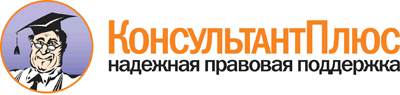  Приказ Минздравсоцразвития России от 31.01.2012 N 69н
"Об утверждении порядка оказания медицинской помощи взрослым больным при инфекционных заболеваниях"
(Зарегистрировано в Минюсте России 04.04.2012 N 23726) Документ предоставлен КонсультантПлюс

www.consultant.ru 

Дата сохранения: 22.10.2015 
    Наименование должности               Количество должностей           Заведующий отделением        (кабинетом) - врач-          инфекционист                 при числе должностей врачей-инфекционистов 5 - 8 - вместо 0,5 должности врача-        инфекциониста                              Врач-инфекционист            1 на 20 тыс. населения                     Врач-эпидемиолог             1 на 300 и более посещений в день          Медицинская сестра           1 на 1 должность врача                     Медицинская сестра           процедурной                  1 на 10 должностей врачей                  Старшая медицинская сестра   отделения                    1 на 1 должность заведующего отделением    Помощник врача-              эпидемиолога                 1 на число посещений до 300 в день;        1 (вместе с врачом-эпидемиологом) на 700   и более посещений в день                   Санитарка-уборщица врачебных кабинетов                    1 на 3 должности врача-инфекциониста, 1 на каждую должность медсестры процедурной, но не более 1 должности в смену                     Наименование оборудования/оснащения        Требуемое количество,            шт.            Требуемое количество,            шт.                 Наименование оборудования/оснащения        отделение    кабинет  Рабочее место врача-инфекциониста                    по      количеству  кабинетов       1     Рабочее место медицинской сестры                     по      количеству  кабинетов       1     Стол для инструментов <**>     1           1     Столик процедурный передвижной <**>     1           1     Шкаф для инструментов и медикаментов <**>     1           1     Облучатель бактерицидный стационарный настенный      по      количеству  кабинетов       1     Кушетка медицинская                                  по      количеству  кабинетов       1     Стерилизаторы медицинские <*>     1           1     Тонометр для измерения артериального давления        по      количеству  кабинетов       1     Языкодержатель <**>     1           1     Мешок Амбу <**>     1           1     Очки защитные                                        по      количеству  кабинетов       1     Аптечка экстренной профилактики парентеральных  инфекций <**>     1           1     Укладка для оказания помощи при анафилактическомшоке <**>     1           1     Укладка универсальная для забора материала от   людей и из объектов окружающей среды для        исследования на особо опасные инфекционные      болезни                                              1           1     Комплект одежды защитной для работы в очагах    особо опасной инфекции                               по     потребности     по     потребностиСредства индивидуальной защиты                       по     потребности     по     потребностиУкладка с педикулоцидными средствами                 1           1     Емкости для дезинфекционных средств                  по     потребности     по     потребности      Наименование должностей         Количество должностей при работе             круглосуточно            Заведующий отделением - врач-       инфекционист                                    1 на 30 коек            Врач-инфекционист                               1 на 15 коек            Старшая медицинская сестра                           1                  Медицинская сестра палатная                         5,5                  (1 круглосуточный пост) на 15 коек Медицинская сестра процедурной                  1 на 15 коек            Сестра-хозяйка                                       1                  Младшая медицинская сестра по уходу за больными                                     1 на 15 коек            Санитарка палатная                              1 на 15 коек                       Наименование оборудования/оснащения             Количество,       шт.      Тележка для перевозки больных                               не менее 1  Штатив медицинский                                        по числу коек Медицинский шкаф для хранения растворов и медикаментов          По       потребности  Холодильник                                                 не менее 2  Столик инструментальный                                     не менее 3  Облучатель бактерицидный стационарный настенный                 по       потребности  Облучатель-рециркулятор передвижной                         не менее 1  Кушетка медицинская                                         не менее 2  Стерилизаторы медицинские воздушные                             по       потребности  Термостат                                                   не менее 1  Тонометр для измерения артериального давления               не менее 2  Языкодержатель                                              не менее 2  Прикроватный кардиомонитор, регистрирующий                электрокардиограмму, артериальное давление, частоту       сердечных сокращений, частоту дыхания, насыщение          гемоглобина кислородом, концентрацию углекислого газа в   выдыхаемой газовой смеси, температуру тела (два датчика), с возможностью автономной работы для палаты интенсивной   терапии <*>  не менее 2  Портативный электрокардиограф с возможностью автономной   работы                                                      не менее 1  Глюкометр                                                   не менее 1  Вакуумный электроотсос                                      не менее 2  Негатоскоп                                                  не менее 1  Консоль реанимационная                                      1 на койку      палаты     интенсивной     терапии    Ингалятор                                                   не менее 2  Манипуляционный передвижной столик                          не менее 1  Светильник хирургический передвижной 3-х рефлекторный       не менее 1  Сейф для медикаментов                                       не менее 1  Мешок Амбу                                                  не менее 1  Набор для дренирования плевральной полости                  не менее 2  Набор для слепой пункционной биопсии печени                 не менее 1  Укладка для оказания помощи при анафилактическом шоке       не менее 2  Укладка универсальная для забора материала от людей и из  объектов окружающей среды для исследования на особо       опасные инфекционные болезни (в соответствии с            требованиями санитарно-эпидемиологических правил)           не менее 1  Аптечка экстренной профилактики парентеральных инфекций         по       потребности  Средства индивидуальной защиты                                  по       потребности  Комплект защитной одежды для работы в очагах особо        опасных инфекций                                                по       потребности  Укладка с педикулоцидными средствами                            1       Емкости для дезинфекционных средств                             по       потребности  